Frühstücksei #47: die Fußball-WM in KatarFrühstücksei – 29. November 2022 - Auteur: OnderwijsafdelingAm 20. November 2022 hat die Fußballweltmeisterschaft in Katar angefangen. Daran wird viel Kritik geübt. Katar missachtet nämlich Menschenrechte. Mehrere Teams wollten mit einer bunten Kapitänsbinde (= aanvoerdersband) Haltung zeigen. Als die FIFA dies verboten hat, hat die deutsche Mannschaft sich eine andere Aktion ausgedacht.Aufgabe 1: Katar missachtet MenschenrechteLies den folgenden Text und fülle die Lücken aus. Achte auf die richtige Form. Fertig? Lies den Text laut vor. Dein*e Lehrer*in gibt, wenn nötig, Tipps zu deiner Aussprache. Wähle aus: die Menschenrechte (mv), Katar, behandeln, das Stadion, schwul, sauer, die Wanderarbeiter (mv), die WeltmeisterschaftKatar missachtet MenschenrechteDie …………………. (WM) findet im Jahr 2022 in …………………. statt. In Katar laufen mehrere Dinge aber schlecht: Katar missachtet ………………….. In Katar werden Menschen benachteiligt. Es gibt zum Beispiel keine gleiche Behandlung von Frauen und Männern.Damit es für die WM genug …………………. gibt, musste in kurzer Zeit vieles neu gebaut werden. Viele …………………., Arbeiter aus Ländern weit weg, sind deshalb nach Katar gekommen. Sie wurden hier schlecht ………………….: Wegen der schlechten Arbeitsumstände sind tausende Arbeiter verstorben.Homosexualität ist in Katar verboten. Es gibt sehr strenge Gesetze: Zeigt man, dass man …………………. ist? Dann gibt es eine Gefängnisstrafe. Wichtige Menschen in Katar haben außerdem sehr verletzend über Homosexuelle gesprochen. Deswegen sind auch in Deutschland viele Menschen ………………….. Aufgabe 2: Ein kleines Zeichen für mehr MenschenrechteSchaue dir das Video (3:38 – 6:35) an und beantworte die Fragen. Du darfst auf Niederländisch antworten.https://www.zdf.de/kinder/logo/logo-vom-mittwoch-23-november-2022-102.htmlWas läuft in Katar schlecht? Nenne die zwei Dinge, die im Video genannt werden. (3:44)…………………………………………………………………………………………………………………………………………………………………………………………………………………………Welchen Vergleich hat der FIFA-Chef gemacht? (5:02)………………………………………………………………………………………………………………………………………………………………………………………………………………………………………………………………………………………………………………………………………Warum wollten Mannschaften das bunte Band tragen? (5:35)…………………………………………………………………………………………………………………………………………………………………………………………………………………………Was werden wir laut (= volgens) dem Video nie erfahren? (6:20)………………………………………………………………………………………………………………………………………………………………………………………………………………………………………………………………………………………………………………………………………Aufgabe 3: DiskussionWas ist deine Meinung zur Weltmeisterschaft in Katar? Ist es gerechtfertigt (= gerechtvaardigd), die WM zu boykottieren? Diskutiert darüber in der Klasse. Begründe deine Antwort.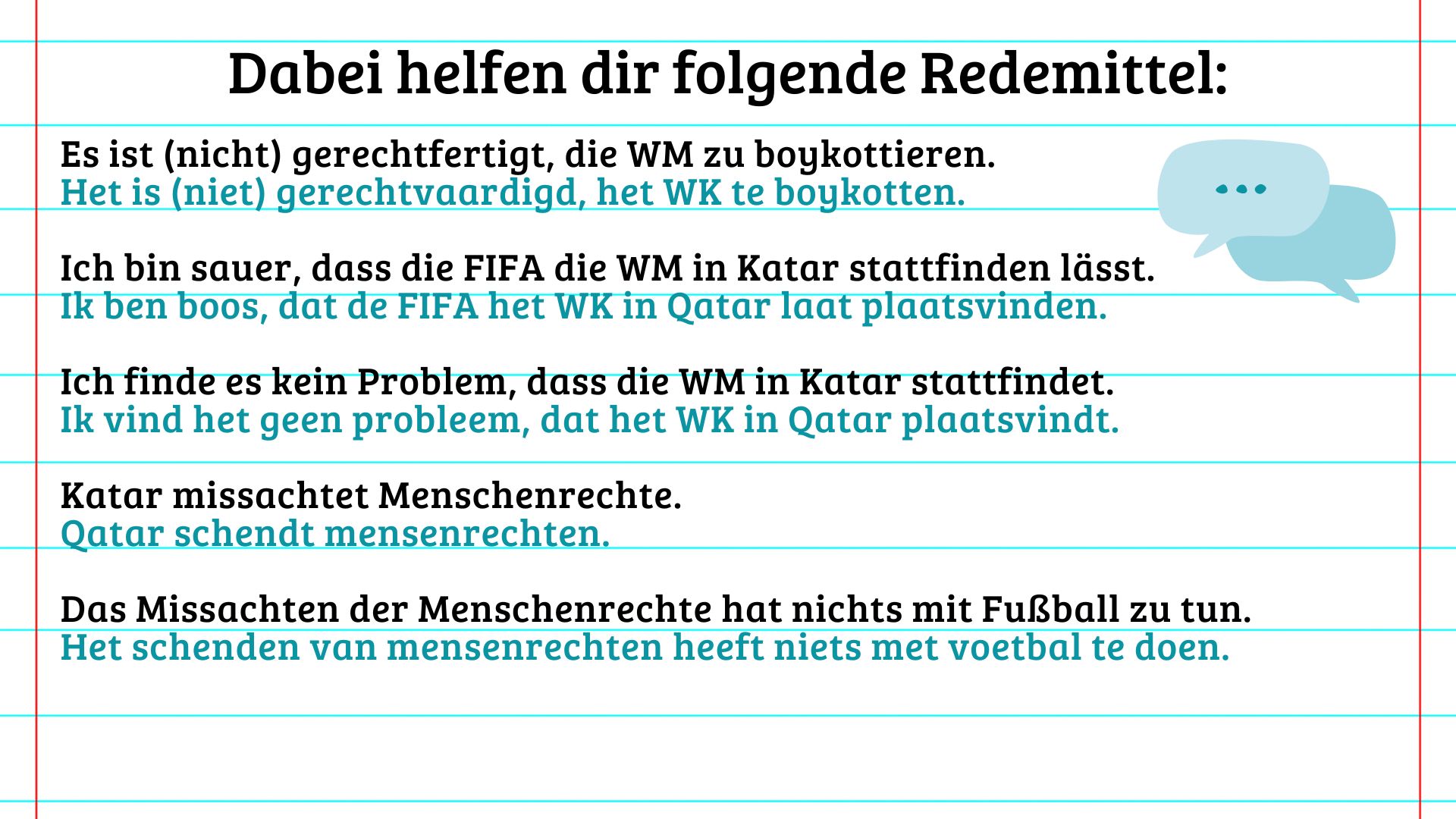 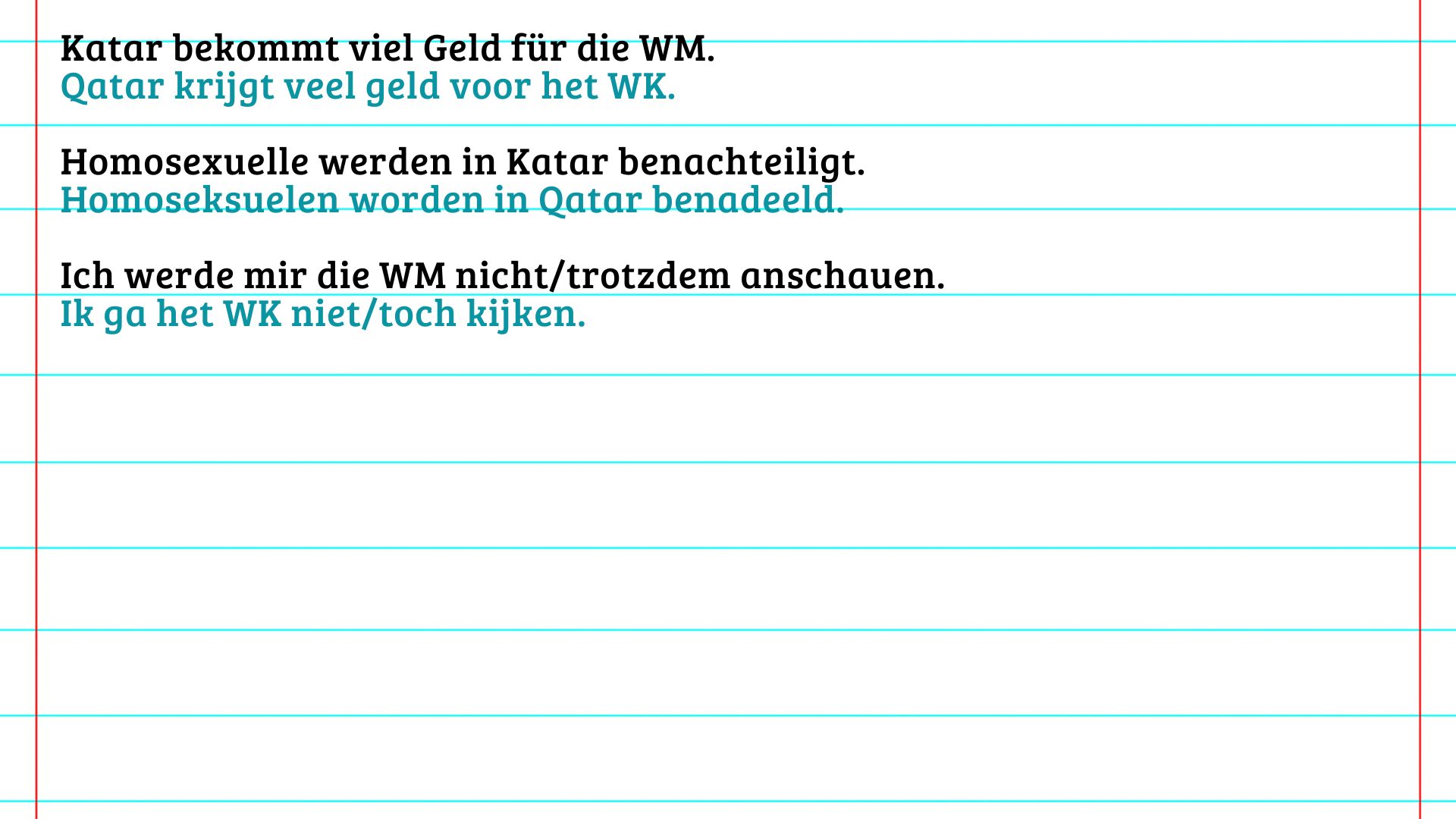 